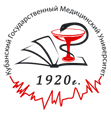 ФЕДЕРАЛЬНОЕ ГОСУДАРСТВЕННОЕ БЮДЖЕТНОЕ ОБРАЗОВАТЕЛЬНОЕ УЧРЕЖДЕНИЕ ВЫСШЕГО ОБРАЗОВАНИЯ«КУБАНСКИЙ ГОСУДАРСТВЕННЫЙ МЕДИЦИНСКИЙ УНИВЕРСИТЕТ»МИНИСТЕРСТВА ЗДРАВООХРАНЕНИЯ РОССИЙСКОЙ ФЕДЕРАЦИИ(ФГБОУ ВО КубГМУ Минздрава России)ВОПРОСЫ ИТОГОВОГО ЭКЗАМЕНА В ОРДИНАТУРЕПО СПЕЦИАЛЬНОСТИ 31.08.01 «АКУШЕРСТВО И ГИНЕКОЛОГИЯ»Физиологические изменения в организме женщины при беременности. Норма беременности.Современные представления о причинах наступления родов. Подготовка беременных к родам. Современные методы. Понятие о готовности организма к родам.Функциональные методы диагностики в акушерской практике. Современные методы регистрации родовой деятельности. Методы исследования состояния плода.Диагностика ранних и поздних сроков беременности. Клинические и лабораторные методы.Строение и функция плаценты. Фето-плацентарная (плацентарная) недостаточность. Классификация. Современные методы диагностики. Профилактика. Лечение.Внутриутробная гипоксия плода, причины возникновения. Синдром задержки внутриутробного развития плода. Классификация, диагностика, лечение. Декомпенсированные формы. Показания к родоразрешению. Методы определения функционального состояния фето-плацентарной системы в различные сроки беременности.Внутриутробное инфицирование плода. Диагностика. Профилактика. Лечение.Самопроизвольный аборт. Классификация. Причины возникновения. Профилактика. Клиника. Лечение. Тактика ведения.Невынашивание беременности. Привычное невынашивание. Современные принципы лечения.Перенашивание беременности. Пролонгированная беременность. Дифференциальная диагностика. Акушерская тактика.Преждевременные роды. Причины. Клиника. Диагностика. Тактика ведения.Признаки физиологической зрелости и доношенности новорожденного. Признаки недоношенности. Профилактика респираторного дистресс-синдрома.Анатомически-узкий таз. Классификация. Диагностика. Особенности биомеханизма родов. Ведение родов.Функционально-узкий таз. Признаки клинически узкого таза. Степени несоответствия. Тактика ведения.Современные принципы ведения родов. Обезболивание родов. Патологический прелиминарный период, клиника диагностика, акушерская тактика.Тазовые предлежания, классификация, диагностика. Особенности ведения беременности, акушерская тактика, ведение родов. Ручные пособия при ягодичном, ножном предлежании.Неправильные положения плода. Диагностика. Ведение беременности. Акушерская тактика. Осложнения.Преэклампсия. Этиология и патогенез. Клинические формы. Диагностика Оценка степени тяжести.НЕLLР - синдром. Патогенез. Клиника. Диагностика. Тактика ведения.Преэклампсия, клиника, диагностика. Особенности ведения тяжелых форм гестоза. Возможные осложнения.Терапия преэклампсии в зависимости от степени тяжести. Ведение беременности и родов при тяжелых формах преэклампсии.Эклампсия. Клиника. Диагностика. Акушерская тактика.Профилактика преэклампсии. Угрожающее состояние по развитию преэклампсии. Диагностика. Ведение в женской консультации.Экстренная помощь при терминальных состояниях в акушерстве.Эмболия околоплодными водами. Диагностика. Клиника. Акушерская тактика. Лечение.Многоводие, маловодие. Ведение беременности и родов. Биологическая функция околоплодных вод.Родовой травматизм матери. Диагностика. Клиника. Лечение.Разрывы матки. Диагностика. Акушерская тактика.Родовой травматизм плода. Диагностика.  Клиника. Лечение.Аномалии родовой деятельности. Классификация. Причины возникновения. Профилактика.Слабость родовой деятельности. Этиология. Патогенез. Клиника. Лечение. Акушерская тактика. Профилактика.Дискоординация родовой деятельности. Этиология. Патогенез. Клиника. Лечение. Акушерская тактика. Профилактика.Индуцированные роды. Показания. Противопоказания. Условия. Оценка готовности организма женщины к родам. Методы индукции родов.Акушерские кровотечения. Причины. Физиологическая и патологическая кровопотеря, критерии оценки. Профилактика.Причины массивных акушерских кровотечений. Определение степени тяжести акушерского кровотечения. Профилактика.Предлежание плаценты. Клиника. Диагностика. Кровотечение при предлежании плаценты. Родоразрешение. Низкое прикрепление плаценты. Акушерская тактика.Преждевременная отслойка нормально расположенной плаценты. Клиника. Диагностика. Акушерская тактика.Группа риска беременных, угрожаемых по кровотечению. Профилактика акушерских кровотечений. Кровотечения при беременности. Причины. Диагностика. Тактика.Кровотечения в I и II периодах родов. Причины. Диагностика. Тактика.Кровотечения в последовом периоде. Причины.  Клиника. Диагностика. Лечение.Кровотечения в раннем послеродовом периоде. Причины.  Клиника. Диагностика. Лечение.Причины гипо - и атонических кровотечений. Клиника. Факторы, определяющие врачебную тактику при гипотонии матки.Плотное прикрепление плаценты. Приращение плаценты. Клиника. Диагностика. Лечение.Акушерские кровотечения. Принципы лечения. Инфузионно-трансфузионная терапия. Показания к оперативному лечению.Геморрагический шок. Диагностика. Патогенез. Степени тяжести. Основные принципы лечения.ДВС-синдром в акушерстве. Стадии. Основные принципы лечения. Профилактика.Послеродовые гнойно-септические заболевания. Этиология. Патогенез. Классификация. Особенности течения на современном этапе.Диагностика послеродовых гнойно-септических заболеваний. Общие принципы лечения.Послеродовый метроэндометрит. Диагностика. Клиника. Лечение. Особенности течения на современном этапе.Особенности течения перитонита после операции кесарево сечение. Профилактика гнойно-септических осложнений.Послеродовый сепсис. Этиология. Патогенез. Диагностика. Клиника. Лечение.Септический шок.  Этиология. Патогенез. Клиника. Диагностика. Лечение.Профилактика послеродовых гнойно-септических заболеваний в женской консультации и в родильном стационаре.Особенности течения беременности, ведения родов и послеродового периода у женщин с заболеваниями почек (пиелонефрит, гломерулонефрит, мочекаменная болезнь).Особенности течения беременности, ведения родов и послеродового периода у женщин с сахарным диабетом.Особенности течения беременности, ведения родов и послеродового периода у женщин с заболеваниями щитовидной железы.Особенности течения беременности, ведения родов и послеродового периода у женщин с гипертонической болезнью, гипотонией и дистонией.Особенности течения беременности, ведения родов и послеродового периода у женщин с приобретенными пороками сердца.Особенности течения беременности, ведения родов и послеродового периода у женщин с врожденными пороками сердца.Особенности течения беременности, ведения родов и послеродового периода у женщин с анемией, заболеваниями крови.Особенности течения беременности, ведения родов и послеродового периода у женщин с заболеваниями печени.Особенности течения беременности, ведения родов и послеродового периода у женщин с аллергическими заболеваниями, бронхиальной астмой.Особенности течения беременности, ведения родов и послеродового периода у женщин с миомой матки.Особенности течения беременности, ведения родов и послеродового периода у женщин с опухолями яичников.Особенности течения беременности, ведения родов и послеродового периода у женщин с туберкулезом легких. Крупный плод. Ведение беременности. Особенности ведения родов.Многоплодие. Этиология. Патогенез. Диагностика. Ведение беременности. Особенности ведения родов.Беременность и роды у женщин с иммунологической несовместимостью. Профилактика резус - сенсибилизации.Гемолитическая болезнь новорожденного. Диагностика, лечение. Профилактика.Особенности ведения беременности, родов у возрастных и юных первородящих.Ранние токсикозы. Диагностика.  Лечение. Ведение беременностиКесарево сечение. Показания и противопоказания. Виды операций. Профилактика осложнений в послеоперационном периоде.Ведение беременности и родов после операции кесарева сечения.Прерывание беременности в поздние сроки. Показания. Условия проведения. Методика прерывания.Критические периоды развития эмбриона и плода. Эмбриопатии. Фетопатии. Антенатально-повреждающие факторы.Перинатальная фармакология.Медико-генетические аспекты влияния неблагоприятных факторов на развивающийся плод. Роль медико-генетической консультации в прогнозировании неблагоприятных исходов для плода.Асептика и антисептика в акушерстве. Объединенный родильный дом. Организация работы.Организация акушерской помощи. Специализированная помощь.Прерывание беременности по медицинским показаниям. Основы здравоохранения России по охране материнства и детства. Организация работы женской консультации. Диспансерное наблюдение беременных и гинекологических больных.Плод как объект родов.Разгибательные головные предлежания. Биомеханизм родов. Особенности ведения родов.Лобное предлежание. Биомеханизм родов. Особенности ведения родов.Переднеголовное предлежание. Биомеханизм родов. Особенности ведения родов.Лицевое предлежание. Биомеханизм родов. Особенности ведения родов.Биомеханизм родов при тазовом предлежании.Строение женского таза. Таз с акушерской точки зрения. Плоскости и размеры таза.Плодоразрушающие операции. Показания. Условия. Тактика. Роль в современном акушерстве.Экстракция плода за тазовый конец. Показания. Условия. Тактика.Акушерские щипцы. Показания. Условия. Техника наложения щипцов. Место в современном акушерстве.Неправильные вставления головки плода. Диагностика. Акушерская тактика.Профилактика СПИДа в акушерстве и гинекологии.Этика и деонтология в акушерстве и гинекологии.Структура и функции репродуктивной системы.Методы обследования в гинекологии. Эндоскопические методы исследования, их значение в гинекологической практике.Анатомия и топография женских половых органов.Анатомо-физиологические особенности женского организма в различные возрастные периоды.Организация гинекологической помощи в России. Диспансерное наблюдение гинекологических больных в женской консультации.Хронические воспалительные заболевания женских половых органов. Этиология. Патогенез. Клиника. Диагностика. Особенности лечения неспецифических воспалительных заболеваний на современном этапе. Этапность в лечении. Реабилитация.Особенности течения воспалительных заболеваний женских половых органов на современном этапе. Острые воспалительные заболевания. Общие принципы лечения. Показания к хирургическому лечению.Септический шок в гинекологической практике.Рациональная антибактериальная терапия в лечении воспалительных заболеваний женских половых органов.Инфекции передающиеся половым путем. Хламидиоз. Клиника. Диагностика. Профилактика. Лечение.Неспецифические воспалительные заболевания. Клиника. Диагностика. Профилактика. Лечение.Вирусные инфекции. Генитальный герпес. Этиология. Патогенез. Клиника. Диагностика.  Лечение.Папилломавирусная инфекция. Этиология. Патогенез. Клиника. Диагностика.  Лечение.Бактериальный вагиноз. Этиология. Патогенез. Клиника. Диагностика.  Лечение. Кандидоз.  Этиология. Патогенез. Клиника. Диагностика. Лечение.Специфические воспалительные заболевания женских половых органов. Этиология. Патогенез. Клиника. Диагностика.  Лечение.Специфические воспалительные заболевания женских половых органов. Туберкулез женских половых органов. Этиология. Патогенез. Клиника. Диагностика. Общие принципы ведения больных.Вагиниты. Этиология. Патогенез. Клиника. Диагностика.  Лечение.Заболевания шейки матки. Причины возникновения. Клиника. Диагностика.  Лечение. Профилактика. Роль кольпоскопии. Цервикальные интраэпителиальные неоплазии. Причины возникновения. Диагностика. Кольпоскопия. Клиника. Лечение. Профилактика.Плоскоклеточная гиперплазия и склеротический лишай вульвы. Этиология. Патогенез. Клиника. Диагностика.  Лечение.Заболевания молочных желез. Этиология. Патогенез. Клиника. Диагностика. Лечение.Мастопатия. Классификация. Этиология. Патогенез. Клиника. Диагностика.  Лечение.Малые гинекологические операции.Контрацепция. Современные методы контрацепции. Внутриматочная контрацепция. Гормональная контрацепция, ее виды. Контрацепция в различные возрастные периоды.Посткоитальная контрацепция. Хирургическая стерилизация.Аборт и его осложнения. Лечение осложнений после аборта. Реабилитация.Внебольничный, криминальный аборт. Тактика ведения. Методы прерывания беременности в различные сроки.Планирование семьи. Методы прерывания беременности в ранние сроки.Бесплодный брак. Женское бесплодие. Эндокринные причины бесплодия. Диагностика. Лечение. Методы стимуляции овуляции. Синдром гиперстимуляции яичников.Бесплодный брак. Женское бесплодие. Трубно-перитонеальные причины. Диагностика.  Лечение.Бесплодный брак. Мужское бесплодие.Экстракорпоральное оплодотворение в восстановлении репродуктивной функции женщины.Искусственная инсеминация в лечении бесплодия. Показания. Противопоказания. Методика проведения.Миома матки. Этиология. Патогенез. Клиника. Диагностика. Хирургическое лечение Показания к оперативному лечению.Миома матки. Хирургическое и консервативное лечение. Ведение беременности.Эндометриоз. Этиология. Патогенез. Классификация. Дифференциальная диагностика.Наружный эндометриоз. Клиника. Диагностика. Лечение.Внутренний эндометриоз. Этиология. Патогенез. Клиника. Диагностика. Лечение.Оперативное лечение при эндометриозе. Показания.Острый живот в гинекологии.Внематочная беременность. Классификация. Диагностика. Лечение.Апоплексия яичника. Диагностика. Лечение.Опущение и выпадение матки и стенок влагалища. Клиника. Диагностика. Лечение.Пороки развития половых органов. Клиника. Диагностика. Лечение. Показания к хирургическому лечению.Предраковые заболевания эндометрия. Диагностика и лечение в зависимости от возраста.Дисфункциональные маточные кровотечения репродуктивного периода. Этиология.  Патогенез. Клиника. Диагностика. Лечение.Дисфункциональные маточные кровотечения пременопаузального периода.  Кровотечения в постменопаузе. Этиология. Патогенез. Клиника. Диагностика. Лечение.Аномальные маточные кровотечения. Классификация. Органические причины аномальных маточных кровотечений. Дифференциальная диагностика.  Лечение.Маточные кровотечения ювенильного периода. Этиология. Патогенез. Клиника. Диагностика. Лечение. Профилактика.Гиперплазия эндометрия. Классификация. Этиология. Патогенез. Клиника. Диагностика. Лечение. Полипы эндометрия. Этиология. Клиника. Диагностика. Лечение.Аменорея. Классификация. Маточная форма аменореи. Этиология. Патогенез. Клиника. Диагностика. Лечение. Яичниковая форма аменореи. Этиология. Патогенез. Клиника. Диагностика. Лечение. Аменорея центрального генеза. Этиология. Патогенез. Клиника. Диагностика. Лечение. Гиперпролактинемия. Этиология. Патогенез. Клиника. Диагностика. Лечение. Послеродовый нейроэндокринный синдром. Этиология. Патогенез. Клиника. Диагностика. Лечение.  Нейрообменно-эндокринный синдром не связанный с беременностью. Этиология. Патогенез. Клиника. Диагностика. Лечение. Дисменорея. Этиология.  Патогенез. Клиника. Диагностика. Лечение. Поликистозные яичники. Этиология.  Патогенез. Клиника. Диагностика. Лечение. Гиперандрогении. Этиология. Патогенез. Клиника. Диагностика. Лечение. Надпочечниковая гиперандрогения. Пубертатная и постпубертатная форма адреногенитального синдрома. Этиология. Патогенез. Клиника. Диагностика. Лечение. Менопаузальный синдром. Ранние, средне-временные и поздние проявления. Этиология. Патогенез. Клиника. Диагностика. Основные принципы лечения. Менопаузальный синдром. Этиология.  Патогенез. Клиника.  Диагностика. Лечение.  Принципы заместительной гормональной терапии.Посткастрационный синдром. Этиология. Патогенез. Клиника. Диагностика. Лечение.Предменструальный синдром. Этиология. Патогенез. Клиника. Диагностика. Лечение.Синдром резистентных яичников. Этиология.  Патогенез. Клиника. Диагностика. Лечение.Синдром истощения яичников. Этиология.  Патогенез. Клиника. Диагностика. Лечение.Преждевременное половое развитие. Изосексуальное и гетеросексуальное преждевременное половое развитие. Этиология.   Патогенез. Клиника. Диагностика. Лечение.Задержка полового развития. Центральная, яичниковая форма. Этиология. Патогенез. Клиника. Диагностика. Лечение.Дисгенезия гонад. Стертая, чистая и смешанная форма. Этиология. Патогенез. Клиника. Диагностика. Лечение.Гермафродитизм. Ложный женский, ложный мужской гермафродитизм. Этиология. Патогенез. Клиника. Диагностика. Лечение.Послеродовый гипопитуитаризм (синдром Шиена). Этиология. Патогенез. Клиника. Диагностика. Лечение.Генитальный инфантилизм. Этиология.  Патогенез. Клиника. Диагностика. Лечение.Рак шейки матки. Классификация. Клиника. Диагностика. Лечение.Рак тела матки. Классификация. Клиника. Диагностика. Лечение.Рак яичников. Классификация. Клиника. Диагностика. Лечение.Доброкачественные опухоли яичников. Клиника. Диагностика. Лечение.Кисты и кистомы яичников. Этиология.  Патогенез. Клиника. Диагностика. Лечение.Пограничные опухоли яичников. Этиология.  Патогенез. Клиника. Диагностика. Лечение.Трофобластические заболевания. Пузырный занос. Этиология. Патогенез. Классификация. Клиника. Диагностика. Лечение.Трофобластические заболевания. Хорионэпителиома. Этиология. Патогенез. Клиника. Диагностика. Лечение.Обезболивание гинекологических операций.Структура и организация работы операционного блока. Предоперационное обследование и подготовка гинекологических больных к полостным операциям.Особенности предоперационной подготовки и обследования гинекологических больных к влагалищным операциям.Профилактика послеоперационных осложнений у гинекологических больных. Ведение послеоперационного периода. Антибиотикопрофилактика (основные принципы). Оперативная гинекология. Органосохраняющие операции. Показания. Техника операции.Оперативная гинекология. Радикальные операции. Виды операций. Показания.Экстирпация матки. Показания. Техника операции.Хирургические методы лечения бесплодия.Оперативная гинекология. Операция на придатках матки.Осложнения гинекологических операций. Гинекология детского и подросткового возраста. Вульвовагиниты у девочек.  Этиология. Патогенез. Клиника. Диагностика. Лечение.Реабилитация гинекологических больных. Реабилитация больных после гинекологических операций. Физиотерапевтическое лечение. Санаторно-курортное и бальнеолечение гинекологических.Зав. кафедрой акушерства, гинекологиии перинатологии ФПК и ППС, д.м.н., профессор       _______________________	    Г.А. Пенжоян                                                                                                           подпись         